№ 361 от 02.06.2023ЗАЯВЛЕНИЕ АДВОКАТА      об оплате гарантированной государством юридической помощи, оказываемой адвокатом, и возмещения расходов, связанных с правовым консультированием, защитой и представительством, а также проведением примирительных процедур, за счет бюджетных средств за _______________       20 _____года (месяц)      _____________________________________________________             (фамилия, имя, отчество (при его наличии)Согласовано02.06.2023 18:21 Тағайбек Әлішер Бегалдинұлы (без ЭЦП)02.06.2023 18:22 Дингалиева Маржан ЕсенжановнаДействителен Уникальное имя владельца: ДИНГАЛИЕВА МАРЖАН Дата начала: 2022-11-25 18:07:50 (+06) Дата окончания: 2025-11-24 18:12:50 (+06) Серийный номер: 428726175446862853407825658502398140108730748251 Субъект: OID.2.5.4.20="+77002720948", EMAILADDRESS=kanc@adilet.gov.kz, SURNAME=ДИНГАЛИЕВА, SERIALNUMBER=IIN870621400121, GIVENNAME=ЕСЕНЖАНОВНА, CN=ДИНГАЛИЕВА МАРЖАН, OU=BIN940340000421, ST=Астана, O="Государственное учреждение \"Министерство юстиции Республики Казахстан\"", C=KZ Издатель: CN=Удостоверяющий центр Государственных органов, O=Республика Казахстан, C=KZ 02.06.2023 18:23 Молдабеков Бекболат СериковичДействителен Уникальное имя владельца: МОЛДАБЕКОВ БЕКБОЛАТ Дата начала: 2022-11-16 15:13:41 (+06) Дата окончания: 2025-11-15 15:18:41 (+06) Серийный номер: 142682985093230597009376032186946010352256335262 Субъект: OID.2.5.4.20="+77006586189", EMAILADDRESS=kanc@adilet.gov.kz, SURNAME=МОЛДАБЕКОВ, SERIALNUMBER=IIN910812300788, GIVENNAME=СЕРИКОВИЧ, CN=МОЛДАБЕКОВ БЕКБОЛАТ, OU=BIN940340000421, ST=Астана, O="Государственное учреждение \"Министерство юстиции Республики Казахстан\"", C=KZ Издатель: CN=Удостоверяющий центр Государственных органов, O=Республика Казахстан, C=KZ 02.06.2023 18:24 Тленчиев Алан ТулебаевичДействителен Уникальное имя владельца: ТЛЕНЧИЕВ АЛАН Дата начала: 2023-01-06 11:02:55 (+06) Дата окончания: 2026-01-05 11:07:55 (+06) Серийный номер: 677634104537907175487478353361048034647466930570 Субъект: OID.2.5.4.20="+77017005005", EMAILADDRESS=kanc@adilet.gov.kz, SURNAME=ТЛЕНЧИЕВ, SERIALNUMBER=IIN760713302515, GIVENNAME=ТУЛЕБАЕВИЧ, CN=ТЛЕНЧИЕВ АЛАН, OU=BIN940340000421, ST=Астана, O="Государственное учреждение \"Министерство юстиции Республики Казахстан\"", C=KZ Издатель: CN=Удостоверяющий центр Государственных органов, O=Республика Казахстан, C=KZ Подписано02.06.2023 18:29 Ескараев Азамат НесипбаевичДействителен Уникальное имя владельца: ЕСКАРАЕВ АЗАМАТ Дата начала: 2023-01-04 17:16:00 (+06) Дата окончания: 2026-01-03 17:21:00 (+06) Серийный номер: 55605495737552159597362038434557366717540704514 Субъект: OID.2.5.4.20="+77781555991", EMAILADDRESS=kanc@adilet.gov.kz, SURNAME=ЕСКАРАЕВ, SERIALNUMBER=IIN791007300747, GIVENNAME=НЕСИПБАЕВИЧ, CN=ЕСКАРАЕВ АЗАМАТ, OU=BIN940340000421, ST=Астана, O="Государственное учреждение \"Министерство юстиции Республики Казахстан\"", C=KZ Издатель: CN=Удостоверяющий центр Государственных органов, O=Республика Казахстан, C=KZ 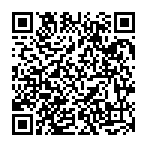 Приложение 1к Правилам оплатыгарантированной государствомюридической помощи,оказываемой адвокатом,юридическим консультантоми возмещения расходов,связанных с правовымконсультированием, защитой ипредставительством, а такжепроведением примирительных процедурФорма№№Виды юридической помощи, оказанной адвокатомВиды юридической помощи, оказанной адвокатомКоличество лиц, получивших юридическую помощьКоличество постановленийКоличество часов, минутСумма оплатыСумма оплатыОбщая сумма оплаты1.Оказание юридической помощи в виде правового консультированияОказание юридической помощи в виде правового консультирования2.Оказание юридической помощи по уголовным делам на досудебной стадии в качестве защитника подозреваемого, обвиняемогопо особо тяжким уголовным правонарушениям2.Оказание юридической помощи по уголовным делам на досудебной стадии в качестве защитника подозреваемого, обвиняемогопо тяжким уголовным правонарушениям2.Оказание юридической помощи по уголовным делам на досудебной стадии в качестве защитника подозреваемого, обвиняемогопо уголовным правонарушениям небольшой и средней тяжести и уголовным проступкам3.Оказание юридической помощи по уголовным делам на досудебной стадии за участие в качестве представителя потерпевшегопо особо тяжким уголовным правонарушениям3.Оказание юридической помощи по уголовным делам на досудебной стадии за участие в качестве представителя потерпевшегопо тяжким уголовным правонарушениям3.Оказание юридической помощи по уголовным делам на досудебной стадии за участие в качестве представителя потерпевшегопо уголовным правонарушениям небольшой и средней тяжести и уголовным проступкам4.Оказание юридической помощи по уголовным делам в судах в качестве защитника подсудимого, осужденногопо особо тяжким уголовным правонарушениям4.Оказание юридической помощи по уголовным делам в судах в качестве защитника подсудимого, осужденногопо тяжким уголовным правонарушениям4.Оказание юридической помощи по уголовным делам в судах в качестве защитника подсудимого, осужденногопо уголовным правонарушениям небольшой и средней тяжести и уголовным проступкам5.Оказание юридической помощи по уголовным делам в суде в качестве представителя потерпевшегопо особо тяжким уголовным правонарушениям5.Оказание юридической помощи по уголовным делам в суде в качестве представителя потерпевшегопо тяжким уголовным правонарушениям5.Оказание юридической помощи по уголовным делам в суде в качестве представителя потерпевшегопо уголовным правонарушениям небольшой и средней тяжести и уголовным проступкам6.Оказание юридической помощи по делам об административных правонарушенияхОказание юридической помощи по делам об административных правонарушениях7.Оказание юридической помощи по гражданским деламстатья 112 Гражданского процессуального кодекса Республики Казахстан7.Оказание юридической помощи по гражданским деламстатья 325 Гражданского процессуального кодекса Республики Казахстан8.Оказание юридической помощи по административным деламстатья 26 Административного процедурно-процессуального кодекса9.Оказание юридической помощи гражданам в рамках конституционного производствастатья 41 Конституционного закона «О Конституицонном Суде Республики Казахстан»10.ИтогоИтого11.Возмещение расходов, связанных с правовым консультированием, защитой и представительством, а также проведением примирительных процедурВозмещение расходов, связанных с правовым консультированием, защитой и представительством, а также проведением примирительных процедурОбщее количество командировокОбщее количество командировокОбщее число дней командировокОбщее число дней командировокСумма командировочных расходов, подлежащих возмещениюСумма командировочных расходов, подлежащих возмещению